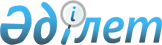 О признании утратившим силу постановления Правительства Республики Казахстан от 7 мая 2012 года № 579 "Об утверждении Правил аккредитации газосетевых организаций"Постановление Правительства Республики Казахстан от 3 апреля 2015 года № 193      Правительство Республики Казахстан ПОСТАНОВЛЯЕТ:



      1. Признать утратившими силу:



      1) постановление Правительства Республики Казахстан от 7 мая  2012 года № 579 «Об утверждении Правил аккредитации газосетевых  организаций» (САПП Республики Казахстан, 2012 г., № 48, ст. 649);



      2) подпункт 1) пункта 1 постановления Правительства Республики Казахстан от 2 июля 2013 года № 671 «О внесении изменений в постановления Правительства Республики Казахстан от 7 мая 2012 года № 579 «Об утверждении Правил аккредитации газосетевых организаций» и от 5 июля 2012 года № 912 «Об утверждении Правил составления плана поставки сжиженного нефтяного газа на внутренний рынок Республики Казахстан» (САПП Республики Казахстан, 2013 г., № 40, ст. 584).



      2. Настоящее постановление вводится в действие со дня его первого официального опубликования.      Премьер-Министр

      Республики Казахстан                    К. Масимов
					© 2012. РГП на ПХВ «Институт законодательства и правовой информации Республики Казахстан» Министерства юстиции Республики Казахстан
				